Osterkerze 2021 b - Anleitung zum Nachbasteln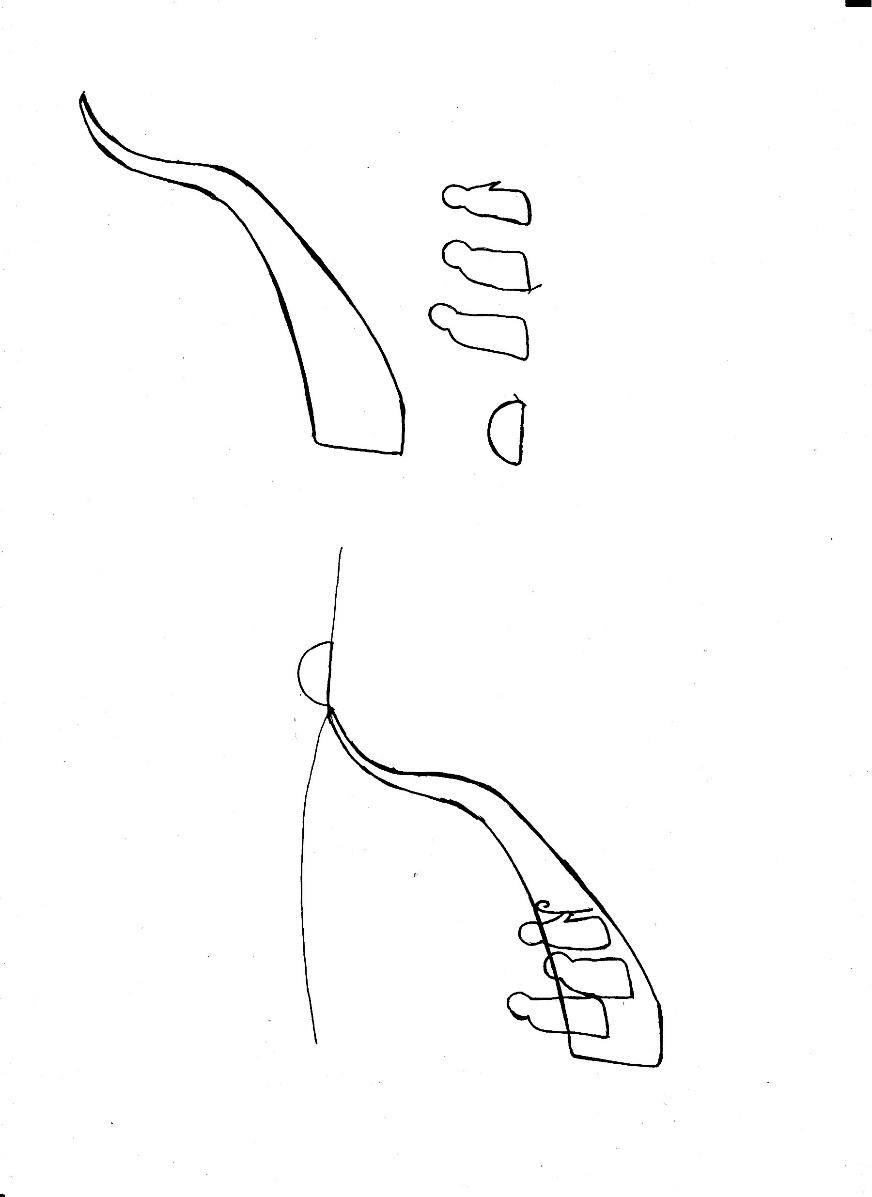 Für diese Kerze werden Wachsplatten in den folgenden Farben benötigt:braun					für ein erleichtertes Aufklebenschwarz				auf der Kerze kann Wachsklebergelb					verwendet werdenGgf. ein Wachsstift in beliebiger Farbe für die SchriftArbeitsschritte:Die rückseitigen Vorlagen ausschneidenDie ausgeschnittenen Vorlagen auf den farbigen Wachsplatten platzieren; mit einem Messer darum herum schneidenDas Motiv in der folgenden Reihenfolge aufkleben: Weg (1), Sonne (2), Figuren (3, 4, 5)Für den Horizont einen dünnen (ca. 1mm) braunen Wachsstreifen ausschneiden und in der gewünschten Form an Weg und Sonne legen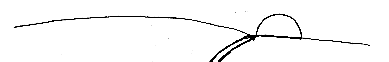 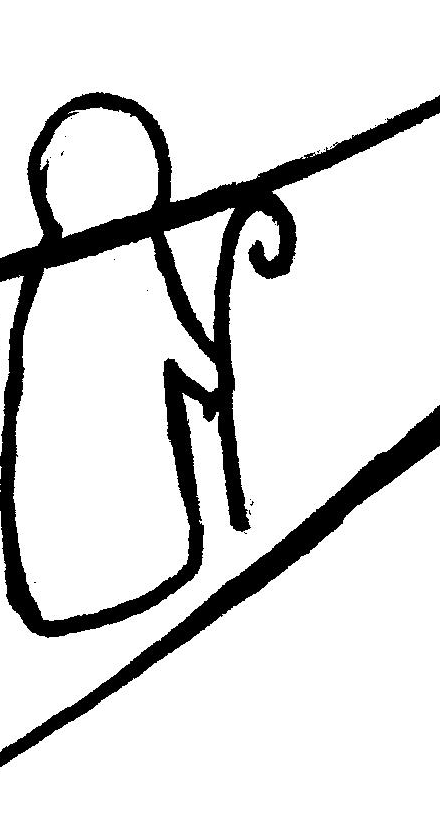 Für den Hirten-/ Wanderstab eine kurze dünne schwarze Linie ausschneiden und Figur 5 an den Arm kleben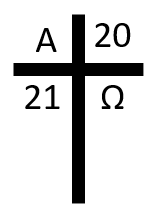 Ein Kreuz auf der Kerzenrückseite anbringen„A“, „Ω“ und „2021“ an beliebiger Stelle auf die Kerze schreiben (dazu kann ein Wachsstift verwendet werden, es können aber auch Zeichen aus den Wachsplatten ausgeschnitten werden)